BOM-I.2700.81.2023.MOWarszawa, dnia 14.08.2023 r.ZAPROSZENIE DO ZŁOŻENIA OFERTY
Zamawiający: Ministerstwo Rodziny i Polityki Społecznej, Biuro Obsługi Ministerstwa 
ul. Nowogrodzka 1/3/5, 00‐513 Warszawa.Zamawiający zaprasza – w ramach rozpoznania rynku bez stosowania ustawy Prawo zamówień publicznych – do złożenia oferty na jednorazową usługę przeglądów, kontroli i naprawy systemu bezpieczeństwa Schrak BMZ Integral M znajdującego się w budynku A przy Nowogrodzkiej 1/3/5 w Warszawie. Postępowanie prowadzone jest na zasadach udzielania zamówień, których wartość nie przekracza kwoty 130.000 złotych, w związku z powyższym oferta składana w ramach tego postępowania nie podlega rygorom ustawy Prawo zamówień publicznych (t.j. Dz. U. z 2022 r., poz. 1710 ze zm.), zgodnie z wyłączeniem, o którym mowa w art. 2 ust. 1 pkt 1 ustawy. 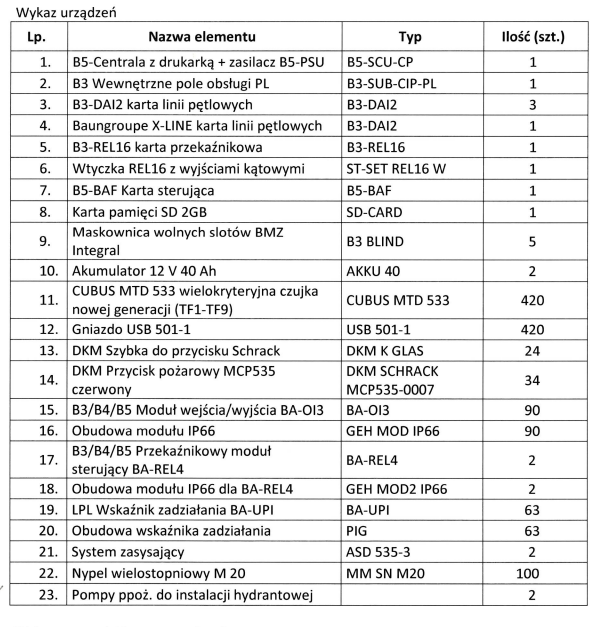 1. Wykaz czynności konserwacyjnych:a) centrala sygnalizacji pożarowej wraz z jej podstawowym zasilaniem:sprawdzenie łączności z operatorem monitoringu pożarowego,przeprowadzenie testów centrali, sprawdzenie stanu technicznego i parametrów zgodnie z DTR,sprawdzenie układu zasilającego i urządzeń pomiarowych,sprawdzenie stanu zabezpieczeń,sprawdzenie poprawności działania ochrony przeciwporażeniowej w centrali,sprawdzenie stanu i naprawa lub wymiana przycisków, szybek, manipulatorów lub bezpieczników,sprawdzenie stanu i naprawa podłączeń linii dozorowych, stanu połączeń pakietów i paneli w centrali,uzupełnienie papieru w drukarce termicznej, sprawdzenie i wywołanie testu drukarki,naprawa i czyszczenie drukarki;czyszczenie centrali,b) awaryjne źródło zasilania:sprawdzenie stanu technicznego baterii akumulatorów bezobsługowych, wartości napięcia i prądu ładowania,sprawdzenie automatycznego przełączenia na zasilanie awaryjne w przypadku zaniku napięcia sieci 230V,sprawdzenie stanu zabezpieczeń,konserwacja połączeń elektrycznych,wymiana akumulatorów w centrali SSP 40Ah – 2 szt., akumulatory w zasilaczu buforowym 18 Ah – 2 szt.;c) pętle komunikacyjne, linie dozorowe i linie sygnalizacyjne:sprawdzenie stanu technicznego przewodów pętli komunikacyjnej, linii dozorowych i linii sygnalizacyjnych,usunięcie zauważonych uszkodzeń powstałych w czasie normalnej pracy;d) ręczne i automatyczne sygnalizatory pożaru:sprawdzenie stanu technicznego i poprawności działania: czujek, ręcznych przycisków, wskaźników zadziałania, modułów wej./wyj. (w tym weryfikacja komunikatów centrali SSP dotyczących czujek),sprawdzenie kompletności czujek dla poszczególnych pomieszczeń w obiekcie, sprawdzenie przyporządkowania stref do linii sygnałowych,sprawdzenie poprawności opisu stref,zadymienie czujek (100%),wyczyszczenie czujek,dostawa, wymiana, programowanie 10 szt. czujek optycznych dymu (wymiana z najbardziej zanieczyszczonych obecnie zamontowanych),czyszczenie, naprawa czujek zasysających w szybach windowych.e) system zasysający detekcji dymu w szybach windowych:sprawdzenie szczelności oraz zamocowania rur zasysających,sprawdzenie stanu technicznego i poprawności działania detekcji dymu w szybach windowych,weryfikacja odnotowanych wpisów w książce eksploatacji systemów pożarowych zainstalowanych w budynku. wymiana filtrów zasysających w szybach windowych 2 szt.;Wygenerowanie raportu serwisowego po przeglądzie systemu SCHRACK. Ponadto Wykonawca sporządzi protokół z wykonanych czynności zawierający szczegółowe informacje na temat poszczególnych elementów systemu objętego przedmiotem zamówienia. 2. Warunki udziału1) Zamawiający wymaga udziału oferenta (na jego koszt i ryzyko), przed złożeniem oferty, w wizji lokalnej nieruchomości i urządzeń objętych przedmiotem zamówienia oraz zapoznania się 
z dokumentacją posiadaną przez Zamawiającego. Fakt przeprowadzenia wizji i zapoznania się 
z dokumentacją wymaga poświadczenia w postaci oświadczenia o przeprowadzeniu wizji lokalnej stanowiącego załącznik nr 1 do niniejszego zaproszenia i złożenia go wraz z ofertą. Oferty złożone bez podpisanego oświadczenia, przez Zamawiającego, będą traktowane jako nieważne.Zamawiający wyznacza termin wizji lokalnejna godzinę 10.00 w dniu 22.08.2023 r.Przewidywany czas trwania wizji lokalnej wynosi do 1 godziny.Miejscem spotkania oferentów z przedstawicielem Zamawiającego jest budynek położony przy ul. Żurawiej 4A w Warszawie.2) Wykonawca zobowiązany jest do realizacji zamówienia nie później niż w ciągu 21 dni kalendarzowych od dnia podpisania umowy. Zamawiający, po uprzednim zgłoszeniu przez Wykonawcę może udzielić zgody na wykonywanie prac w dni wolne od pracy. 3) o udzielenie zamówienia mogą ubiegać się wykonawcy, którzy nie podlegają wykluczeniu na podstawie art. 7 ust. 1 ustawy z dnia 13 kwietnia 2022 r. o szczególnych rozwiązaniach w zakresie przeciwdziałania wspieraniu agresji na Ukrainę oraz służących ochronie bezpieczeństwa narodowego (Dz. U. poz. 835). Druk oświadczenia w załączniku nr 2 do Zaproszenia.3) Zamawiający wymaga aby wykonawca posiadał polisę OC na kwotę min. 200 tys. zł.,4) o udzielenie zamówienia mogą ubiegać się wykonawcy, którzy posiadają doświadczenie w wykonywaniu przeglądów oraz konserwacji systemów sygnalizacji pożarowej firmy SCHRACK SECONET poparte referencjami (minimum 5),o udzielenie zamówienia mogą ubiegać się wykonawcy, którzy dysponują osobami zdolnymi do wykonywania zamówienia, tj.: Zamawiający uzna powyższy warunek za spełniony, jeżeli Wykonawca wykaże, iż dysponuje: co najmniej 1 (jedną) osobą posiadającą zgodnie z Rozporządzeniem Ministra Kultury i Środowiska w sprawie szczegółowych zasad stwierdzania posiadania kwalifikacji przez osoby zajmujące się eksploatacją urządzeń , instalacji i sieci z dnia 1 lipca 2022 r. (Dz. U. z 2022 r., poz. 1392) kwalifikacje i uprawnienia do zajmowania się eksploatacją urządzeń, instalacji i sieci elektroenergetycznych na stanowisku eksploatacji w zakresie obsługi, konserwacji, remontu, naprawy, montażu lub demontażu i czynności kontrolno-pomiarowych: - dla urządzeń, instalacji i sieci elektroenergetycznych o napięciu nie wyższym niż 1 kV, 
- aparatury kontrolno-pomiarowej oraz urządzeń i instalacji automatycznej regulacji, sterowania i zabezpieczeń urządzeń i instalacji elektroenergetycznych o napięciu nie wyższym 1 kV; co najmniej 1 (jedną) osobą posiadającą zgodnie z Rozporządzeniem Ministra Kultury i Środowiska w sprawie szczegółowych zasad stwierdzania posiadania kwalifikacji przez osoby zajmujące się eksploatacją urządzeń , instalacji i sieci z dnia 1 lipca 2022 r. (Dz. U. z 2022 r., poz. 1392) kwalifikacje i uprawnienia do zajmowania się eksploatacją urządzeń, instalacji i sieci elektroenergetycznych na stanowisku dozoru w zakresie obsługi, konserwacji, remontu, naprawy, montażu lub demontażu i czynności kontrolno-pomiarowych: - dla urządzeń, instalacji i sieci elektroenergetycznych o napięciu nie wyższym niż 1 kV, 
- aparatury kontrolno-pomiarowej oraz urządzeń i instalacji automatycznej regulacji, sterowania i zabezpieczeń urządzeń i instalacji elektroenergetycznych o napięciu nie wyższym niż 1 kV, co najmniej 1 (jedną) osobą posiadającą zaświadczenie o odbyciu szkolenia z zakresu przeglądu i konserwacji systemów sygnalizacji pożarowej.Zamawiający nie dopuszcza możliwości łączenia uprawnień, o których mowa w pkt a) i b), gdyż ww. funkcje muszą pełnić dwie różne osoby.3. Kryteria oceny ofert:Najkorzystniejszą ofertą będzie oferta, która przedstawia najkorzystniejszy bilans ceny i innych kryteriów odnoszących się do przedmiotu zamówienia publicznego.Ocenie ofert podlegają tylko oferty niepodlegające odrzuceniu.Przy wyborze oferty zamawiający będzie się kierował następującymi kryteriami:Cena – (C) – waga 80 %. Punkty za kryterium „Cena" (C) – maksymalnie 80 pkt (1 pkt – 1%), zostaną obliczone w następujący sposób:                                            x 80%gdzie:C  - ilość punktów, jakie otrzyma oferta "i" za kryterium „Cena”;C  min  - najniższa cena spośród ofert niepodlegających odrzuceniu;C bad. - cena oferty badanej.Termin wykonania: 20% (1% = 1pkt.)Punkty za kryterium „termin wykonania” (T) – maksymalnie 20 pkt (1 pkt – 1%), zostaną obliczone w następujący sposób:do 7 dni kalendarzowych – 20 pktod 8 do 14 dni kalendarzowych – 10 pkt,od 15 do 21 dni kalendarzowych – 5 pkt. 4. Dodatkowe informacje:1) Wykonawca zobowiązany jest załączyć do oferty:Wykaz osób, które będą uczestniczyć w wykonywaniu zamówienia wraz z informacjami na temat ich kwalifikacji zawodowych, uprawnień niezbędnych do wykonania zamówienia, zakresu wykonywanych przez nich czynności, dokument potwierdzający, że Wykonawca jest ubezpieczony od odpowiedzialności cywilnej w zakresie prowadzonej działalności związanej z przedmiotem zamówienia na sumę ubezpieczenia nie mniejszą niż 200.000,00 zł Potwierdzeniem zainteresowania wykonaniem przedmiotowego zamówienia będzie przesłanie oferty wraz z Wykazem osób  oraz pozostałych dokumentów, o którym mowa powyżej .2) Ofertę należy przesłać drogą elektroniczną na adres e-mail: sekretariat.bom@mrips.gov.pl, do dnia 24.08.2023 roku. 3) Zaproszenie nie stanowi oferty w myśl art. 66 Kodeksu Cywilnego, jak również nie jest ogłoszeniem w rozumieniu ustawy z dnia 11 września 2019 r. Prawo zamówień publicznych i nie stanowi zobowiązania Zamawiającego do udzielenia zamówienia.4) Zamawiający zastrzega sobie prawo do rezygnacji z zamówienia bez podania przyczyny.5) Umowy zawierane są z wykorzystaniem wzorów stosowanych w Ministerstwie Rodziny i Polityki Społecznej.6) Przy ocenie ofert pod uwagę będą brane tylko oferty, w których wycenione zostały wszystkie rodzaje prac. W celu zapewnienia porównywalności wszystkich ofert, Zamawiający zastrzega sobie prawo do skontaktowania się z właściwymi oferentami w celu uzupełnienia lub doprecyzowania ofert.7) Zamawiający zastrzega sobie prawo do odpowiedzi tylko na ofertę wybraną, jako najkorzystniejszą. O terminie podpisania umowy Zamawiający powiadomi Wykonawcę z 3 dniowym wyprzedzeniem.8) Ważność oferty wynosi 45 dni od złożenia oferty (którego bieg rozpoczyna się wraz z upływem terminu składania ofert).9) Oferty przysłane po terminie nie będą brane pod uwagę.10) Informacja o przetwarzaniu danych osobowych przez Ministerstwo Rodziny i Polityki Społecznej znajduje się na stronie https://www.gov.pl/web/rodzina/Informacja-o_przetwarzaniu-danych-osobowych-1Załączniki:oświadczenie o przeprowadzeniu wizji lokalnej;oświadczenie wykonawcy o niepodleganiu wykluczeniu;formularz do oferty.